Genetic Variation ExamplesPopulation A							Population B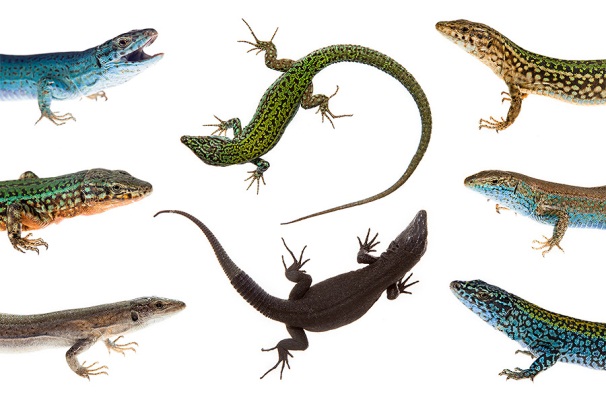 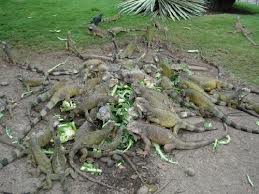 Which population of lizards will most likely survive changes in their environment?WHY?Population A							Population B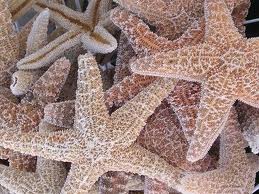 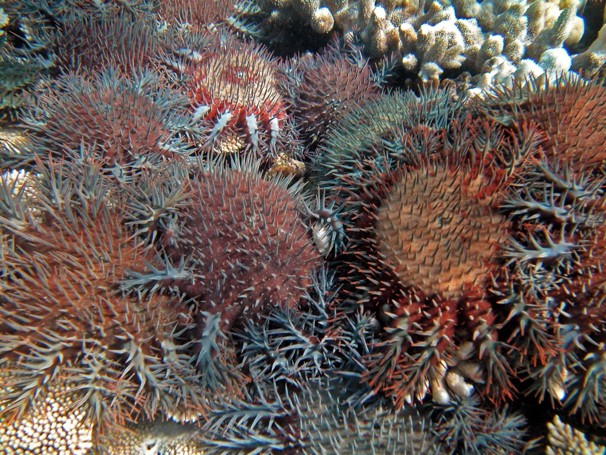 Which population of starfish will most likely survive changes in their environment?WHY?